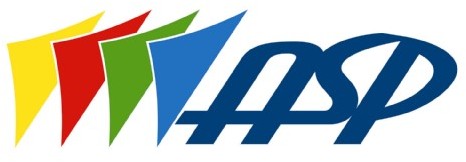 ASTI SERVIZI PUBBLICI s.p.a.Corso Don Minzoni n. 86, Cap. 14100, Asti.P.Iva e C.F. n. 01142420056 - PEC: asp.asti@pec.it – E-Mail: info@asp.asti.itN.B. IL PRESENTE MODULO DEVE ESSERE PRODOTTO DAL CONCORRENTE ALLA PROCEDURA E, IN CASO DI RICORSO ALL’ISTITUTO DELL’AVVALIMENTO, DALL’IMPRESA AUSILIARIA.Spett.leOPERATORE ECONOMICO.SOGGETTI EX ART. 80, COMMA 3, CODICE APPALTI(Loro sede)OGGETTO: PROCEDURA NEGOZIATA, A LOTTO UNICO, PER L’AFFIDAMENTO DEL SERVIZIO INERENTE IL “PRELIEVO, TRASPORTO E SMALTIMENTO RIFIUTO COD. C.E.R. N. 19.08.01-RESIDUI DI VAGLIATURA PRESSO IL DEPURATORE DI ASTI”. CIG: 8957229B32 INFORMATIVA E RICHIESTA DI CONSENSO AL TRATTAMENTO DEI DATI PERSONALI AI SENSI DEL D.LGS. N. 196/2003 E DEL REGOLAMENTO U.E. N. 2016/679.Ai sensi dell’art. 13 D.Lgs. 196/2003 (di seguito “Codice Privacy”) e dell’art. 13 Regolamento UE n. 2016/679 (di seguito “GDPR”), recante disposizioni a tutela delle persone e di altri soggetti rispetto al trattamento dei dati personali, ASTI SERVIZI PUBBLICI s.p.a. informa che:-Titolare del Trattamento: ASTI SERVIZI PUBBLICI S.P.A. (siglabile “A.S.P. s.p.a.”), con sede legale in Asti, C.so Don Minzoni n. 86, 14100 Asti (Italia), tel. 0141.434611, fax 0141/434666, e-mail: info@asp.asti.it, pec: asp.asti@pec.it, nella persona dell’Amministratore Delegato pro-tempore, i cui dati identificati e di contatto sono disponibili sul sito web www.asp.asti.it – sezione Società Trasparente.-Responsabile della Protezione dei Dati (DPO):Ai sensi dell’art. 37 del GDPR, A.S.P. s.p.a. ha designato un Responsabile della protezione dati (DPO o RPD) che potrà essere contattato al seguente indirizzo: A.S.P. s.p.a. – Responsabile della protezione dei dati personali, Corso Don Minzoni n. 86, IT- 14100, Asti, e-mail: privacy@asp.asti.it; PEC rdp.privacy@pec.it; tel. 0141/434611.-Informazioni sui dati raccolti:Oggetto del trattamento sono i dati personali (ad es. nome, cognome, data di nascita, ragione sociale, indirizzo, telefono, e-mail, PEC, codice fiscale, partita IVA, riferimenti bancari e di pagamento etc. – in seguito, “dati personali” o anche “dati”) forniti ad A.S.P. s.p.a. in relazione alla procedura di gara in oggetto, esempio al momento della compilazione e presentazione della modulistica per la presentazione della domanda di partecipazione alla gara e per la partecipazione; essi formeranno oggetto di trattamento nel rispetto della normativa sopra richiamata e degli obblighi di riservatezza cui è tenuta A.S.P. s.p.a.Tra i dati personali ci potrebbero essere anche categorie particolari di dati c.d. sensibili (idonei, ad esempio, a rivelare il Suo stato di salute, l'origine razziale o etnica, le opinioni politiche, le convinzioni religiose o filosofiche, o l'appartenenza sindacale, dati relativi a condanne penali, nonché dati genetici, dati biometriciintesi a identificare in modo univoco una persona fisica, dati relativi alla salute o alla vita sessuale o all’orientamento sessuale della persona); gli stessi potranno essere trattati solo previo libero ed esplicito consenso dell’interessato, manifestato in forma scritta, ai sensi degli artt. 26 e 27 D.Lgs. 196/2003 e degli artt. 9 e 10 del Regolamento UE n. 2016/679 (d’ora in avanti “GDRP”).Sono richiesti e vengono trattati dati personali relativi ai soggetti che fanno parte a vario titolo dell’impresa (titolare, soci, procuratori etc..) e/o suoi delegati o soggetti collegati, nonché ai soggetti cessati.Liceità e finalità del trattamento:I dati forniti sono necessari per gli adempimenti previsti per legge in relazione all’appalto in oggetto e, qualora non forniti, impedirebbero la partecipazione alla procedura di gara, l’affidamento, la stipula e l’esecuzione del contratto (6 par. 1 lett. b, del GDPR). I dati forniti dai concorrenti alla gara, ivi compreso l’aggiudicatario in caso di aggiudicazione della gara, vengono raccolti e trattati da A.S.P. s.p.a. in qualità di Stazione Appaltante, per gli adempimenti previsti dalla legge (es. verifica della sussistenza dei requisiti richiesti dalla legge ai fini della partecipazione alla gara, etc.).Il trattamento dei dati personali si fonda sui seguenti presupposti di liceità:necessità del trattamento per adempiere obblighi giuridici a cui è soggetto il titolare del trattamento, ivi compresa la rendicontazione nei confronti di Enti ai quali la legge riconosce poteri di monitoraggio e controllo nei confronti della Stazione Appaltante (art. 6 par. 1 lett. c, del GDPR);necessità del trattamento per l'esecuzione di un compito di interesse pubblico o connesso all'esercizio di pubblici poteri di cui è investito il titolare del trattamento; in particolare per la gestione della procedura ad evidenza pubblica finalizzata alla selezione del contraente (art. 6 par. 1 lett. e, del GDPR).Destinatari dei dati personali:I dati personali potranno essere comunicati a soggetti la cui facoltà di accesso è riconosciuta dalla legge, dalla normativa regolamentare, tra cui Enti Pubblici (Autorità di controllo ed in genere tutti i Soggetti/Enti rispetto ai quali debbono essere effettuati accertamenti e verifiche sui fornitori richieste dalla legge), ovvero a privati che svolgono attività strumentali o comunque connesse al procedimento (Giornali ed enti preposti alle attività di pubblicazione previste dalla legge), notai, Autorità Giudiziaria, banche e poste, nonché ad altri soggetti in adempimento alle obbligazioni derivanti dal’atto per i quali vengono forniti (es. avvocati in caso di contenziosi, consulenti tecnici, società di recupero crediti etc..).I dati personali potranno essere comunicati agli Uffici Interni della Stazione Appaltante, Consulenti ed Ispettori per il Sistema di Gestione Qualità, Amministratori ed Organi di controllo societari e relativi consulenti, fornitori per l’implementazione dei sistemi informativi utilizzati.I dati personali potranno essere diffusi in adempimento degli obblighi di trasparenza e pubblicità imposti dalla legge (es. D.lgs. n. 33/2013 e s.m.i.).Modalità del trattamento:I dati personali verranno trattati in forma cartacea, informatizzata ed inseriti nelle pertinenti banche dati cui potranno accedere gli addetti, espressamente designati da A.S.P. S.p.A. come autorizzati o delegati del trattamento dei dati personali, che potranno effettuare operazioni di raccolta, registrazione, consultazione, utilizzo ed elaborazione, sempre nel rispetto delle disposizioni di legge atte a garantire, tra l'altro, la riservatezza e la sicurezza dei dati, nonché l'esattezza, la conservazione e la pertinenza rispetto alle finalità dichiarate.I dati forniti potrebbero essere trasferiti in Stati membri dell’Unione Europea o in Paesi terzi non appartenenti all’Unione Europea, nel qual caso verranno adottate le misure stabilite dagli artt. 44-49 “GDPR”.A.S.P. S.p.A. non adotta alcun processo decisionale automatizzato, compresa la profilazione, di cui all’art. 22, par. 1 e 4 del Regolamento.I dati saranno conservati presso la sede legale di A.S.P. S.p.A. per la durata prevista dalla normativa in materia di conservazione di documenti ai fini amministrativi, contabili, fiscali, assicurativi (di regola, 10 anni), fatti salvi diversi termini di conservazione stabiliti dalla norme speciali.Diritti degli Interessati:L’Operatore Economico e ciascun soggetto a vario titolo interessato dalla procedura di gara potrà, in qualsiasi momento, esercitare i diritti:di accesso ai dati personali (art. 15 del G.D.P.R.);di ottenere la rettifica, la cancellazione dei dati personali o la limitazione del trattamento che la riguarda (artt. 16, 17 e 18 del G.D.P.R.);di opporsi al trattamento (art. 21 del G.D.P.R.);alla portabilità dei dati (art. 20 del G.D.P.R.);di revocare il consenso, ove previsto: la revoca del consenso non pregiudica la liceità del trattamento basata sul consenso conferito prima della revoca (art. 7, par. 3, del G.D.P.R.);di proporre reclamo all'Autorità di controllo (Garante della Privacy) (art. 15, par. 1, lett. f), del G.D.P.R.).ogni altro diritto riconosciutagli dall’ordinamento vigente.L’esercizio dei diritti sopra indicati potrà avvenire attraverso l’invio di una richiesta mediante e-mail o Pec, o altro mezzo di ricezione, indirizzata al Titolare del Trattamento o al Responsabile della Protezione dei Dati, come sopra individuati.PER RICEVUTA.Firma del Legale Rappresentante pro-tempore o del Procuratore dell’Operatore Economico o altro.(Firma per esteso e timbro)